АНТИТЕРРОРИСТИЧЕСКАЯ КОМИССИЯ 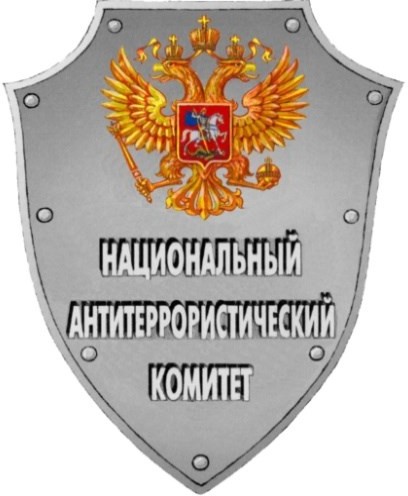 Методические рекомендациидля проведения профилактических мероприятий с учащимися, их родителями и педагогическим составом образовательных организаций, о способах и формах распространенияукраинскими спецслужбами ложных сведений, направленных на формирование конфликтных ситуацийвнутри Российской ФедерацииВВЕДЕНИЕВ соответствии с решением Национального антитеррористического комитета1 от 12 декабря 2023 года исполнительным органам и органам местного самоуправления Тверской области необходимо включить в профилактические и воспитательные мероприятия как общего, так и индивидуального характера, проводимые в общеобразовательных организациях и профессиональных образовательных организациях с педагогическим составом, учащимися, их родителями, а также лицами, подверженными воздействию идеологии терроризма, вопросы о способах и формах распространения украинскими спецслужбами, неонацистскими и другими деструктивными организациями с использованием сети Интернет и средств массовой информации2 ложных сведений, направленных на формирование конфликтных ситуаций в межнациональных и межконфессиональных отношениях, а также возникновение массовых антиобщественных проявлений, способных привести к совершению террористических актов и иных преступлений террористической направленности.Данные методические рекомендации содержат краткие сведения о формах и методах работы созданного в 2004 году представителями сил специальных операций Украины центра информационно - психологических операций3, стоящего за многочисленным количеством распространенной лживой, не соответствующей действительности, поддельной и вводящей в заблуждение информации, иными словами фейков, о России, россиянах, российских военных и пророссийски настроенных граждан других стран, активно использующего в своей работе различные манипулятивные методы, социальные сети, мессенджеры и телеграмм-каналы, а также средства массовой информации прозападного и псевдолиберального толка.Его основной задачей является деморализация Российского общества посредством сети Интернет и других актуальных каналов коммуникаций.1 Далее – НАК.2 Далее – СМИ.3 Далее – ЦИПсО.МЕТОДЫ РАБОТЫ УКРАИНСКОГО ЦИПсОВо время межгосударственного противодействия одним из важнейших стратегических направлений действий, способных коренным образом повлиять на исход конфликта, является информационная война.Одной из основных целей информационной войны является получение политического, военного, экономического либо социального преимущества за счет инспирирования общественного мнения и провоцирования противоположной стороны конфликта принять не выгодные для себя решения, в тои или иной степени соответствующие намерениям другой стороны.Для достижения своих целей конфликтующие стороны используют весь арсенал средств, способный воздействовать на информационный, психологический и интеллектуальный ресурс противника.В этой связи обосновано предполагается, что основной задачей ЦИПсО является ведение разведывательно-подрывной деятельности по дезинформации населения, используя информационный терроризм, «сливы и вбросы» «фейковой» информации, для формирования удобного или выгодного для Украины общественного мнения не только внутри России и самой Украины, но и по всему миру.В результате мониторинга различных информационных ресурсов, используемых на территории Российской Федерации, определены основные способы работы вышеупомянутой организации. Так, сотрудники ЦИПсО выкладывают в социальные сети, мессенджеры и сайты специально подготовленные статьи либо комментарии, содержащие ложные и (или) провокационные сведения. Далее их тиражируют разные специально созданные для этого фейковые аккаунты, формируя у пользователей иллюзию массовости подобных сообщений.В качестве фейка, к примеру, могут использовать вымышленную информацию об уничтожении русскими военными некого объекта, совершении ими военных преступлений, о проведении всеобщей мобилизации или заморозке денежных средств россиян для нужд специальной военной операции4 и так далее.Первым резонансным выступлением ЦИПсО считают известный и ставший «мемом»5 вброс, произошедший в 2014 году, в котором «крымчанка» заявляет: «Я крымчанка, дочь офицера, у нас в Крыму все не так однозначно… Никто не хочет отделения».Самым известным фейком о так называемых «зверствах» Российской армии на территории Украины является растиражированная украинской пропагандой «резня городе Буча под Киевом» 30 марта 2021 года. Однако, сама логика развития тех событий для думающего человека, подсказывает,4 Далее – СВО.5 Мем – единица значимой для культуры информации. Мемом является любая идея, символ, манера, ситуация или образ действия, осознанно или неосознанно передаваемые от человека к человеку посредством речи, письма, видео, ритуалов, жестов и т.д.что это была плохо организованная провокация и все это опровергается подтвержденными фактами. Так, в этот день 30 марта 2021 года в городе не было ни одного нашего солдата, что подтвердил мэр города Буча Анатолий Федорчук, «пафосно и бодро» заявивший о якобы «освобождении» населенного пункта, при этом не сказав ни слова о каких-либо жертвах среди мирного населения. 2 апреля кадры из Бучи выложила украинская«Национальная полиция», на которых демонстрируются разрушенные здания, сожженная техника, радостные местные жители. При этом жертв, которых якобы бросили на улице, как и во время вышеупомянутого выступления А.Федорчука, так и на видео «Национальной полиции», нет. Видео из города Буча появилось лишь в воскресенье 3 апреля 2021 года, то есть спустя 4 дня после самого события. На видео демонстрируется, что вдоль дороги уже лежат тела якобы погибших местных жителей от рук российских военных. При этом все тела людей, изображения которых опубликованы киевским режимом, по прошествии минимум четырех дней не окоченели, не имеют характерных трупных изменений, а вокруг ран явно несвернувшаяся кровь. Все это неопровержимо подтверждает тот факт, что фотографии и видеокадры из Бучи – жуткая и бесчеловечная постановка киевского режима для западных СМИ.Другие примеры информационных атак ЦИПсО, которые приводят исследователи, СМИ и российские официальные лица:После мятежа Евгения Пригожина и ЧВК «Вагнер» в июне 2023 года сотрудники ЦИПсО массово писали «всёпропальные» комментарии.Разгон фейка о массовой мобилизации в Крыму в марте 2022 года.Разгоны информации о том, что значимые лица РФ выведены из строя.Распространение сцен жестокости. Демонстрация видео и фото с убитыми и ранеными, пытками людей, кем бы они ни были, морально давит на зрителей. Демонстративные жестокие и массовые убийства– это тоже технология – манипуляция страхом, отмечают эксперты.Появляющиеся в социальных сетях и псевдолиберальных СМИ видеоролики и интервью с никому не известными «псевдоэкспетами», либо лицами, получающими иностранную поддержку или находящимися под иностранным влиянием (так называемые иногенты), которые, ссылаясь на якобы «секретные» данные, полученные «из надежных источников» в Минобороны, ФСБ, Правительстве Российской Федерации и т.д., безапелляционно заявляют, что Россия конфликт на Украине проигрывает, российские войска несут огромные потери, а«власти всё скрывают». Дополнительно может муссироваться нарратив о том, что весь «коллективный запад» против нас, России не выстоять в этом конфликте и надо срочно заканчивать специальную военную операцию на предлагаемых Киевом условиях.По данным СМИ, хакеры RaHDit6 в апреле 2023 года раскрыли сеть созданных ЦИПсО, но якобы пророссийских каналов в мессенджере«Telegram» на 5 – 6 млн подписчиков. Сообщалось, что на первый взгляд каждый такой канал поддерживает СВО, но фактически распространяет фейки, а ряд постов имел провокационный характер.Работает ЦИПсО и вне сети интернет, то есть офлайн. В их арсенале мошенничество (звонки якобы от представителей банка, полиции, ФСБ, сотовых операторов и других серьёзных организаций), заведомо ложные сообщения об актах терроризма. Осуществляются хакерские атаки и взломы различных чатов в социальных сетях и мессенджерах, официальных сайтов российских организаций, радио- и телеэфиров в России.Шквал звонков в школы, детские сады, торговые центры и государственные учреждения с ложными сообщениями о минировании и заложенных бомбах является хорошо организованными психологическими атаками с целью запугать население Российской Федерации и посеять панику. Как неоднократно отмечалось в сообщениях пресс-службы ФСБ, большинство этих звонков совершается с территории Украины.После череды трагических событий, связанных со стрельбой в учебных заведениях Российской Федерации, в родительские чаты, а также в тематические телеграм-каналы учебных заведений массово вбрасывались сообщения о том, что «завтра в школе будет расстрел учащихся», что «в учебное заведение заложена взрывчатка» и т.п. Зачастую эти сообщения писались от лица реального ученика, телефон которого был взломан украинской разведкой.В январе 2023 года в Крыму, а также в Белгородской области взломали несколько телеканалов, по которым показали обращение президента Украины Владимира Зеленского.В июне 2023 года хакеры взломали трансляцию нескольких телеканалов в Крыму. По взломанным каналам показали ролик о контрнаступлении Вооруженных сил Украины.В сентябре 2023 года на сайте Всероссийского общественного движения «Патриоты России» появился необычный текст от лица депутата государственной Думы следующего содержания: «Если бы каждый русский солдат отстаивал свои идеалы так же бескомпромиссно, как сын Рамзана Ахматовича, то возможно, батальону Ахмат не пришлось бы пинками загонять солдат ВС РФ на поле боя».На самом деле сайт был взломан, но злоумышленники не обрушили ресурс, а разместили фейковое сообщение с провокационными оценками участия русского солдата в специальной военной операции.6 RaHDit – коллектив пророссийских специалистов в сфере информационных технологий, объединённых общим мотивом деятельности.29 ноября был взломан сайт администрации Донецка, на котором появилось распоряжение о присвоении сыну главы Чечни Рамзана Кадырова Адаму звания «Почетный гражданин Донецка».Всё это, по словам исследователей, ЦИПсО делает для того, чтобы породить панику, недовольство действиями властей, добиться эмоционального выгорания россиян.Украинскую систему ЦИПсО создавали, ориентируясь на западные образцы. В США с 1951 года работает управление психологической войны, которое занимается пропагандой и психологическими операциями. Бывший сотрудник ЦИПсО рассказал российским СМИ о том, что их готовили инструкторы из других стран (Польши, Великобритании), а руководители проходили натовские курсы подготовки.При этом руководство Украины даже не считает нужным скрывать эти факты.«Понимаете, как вот работает информационно-психологическая борьба? Первая страница в американском учебнике по информационно- психологической борьбе, первая глава, просто цитирую: основная задача информационно-психологической операции – захватить повестку дня. Все, после этого можете расслабиться и ничего не делать» – объяснял А.Арестович в одном из интервью в свою бытность советником главы Офиса президента Украины.УЧАСТИЕ ЦИПСО В РАЗЖИГАНИИ МЕЖНАЦИОНАЛЬНЫХ И МЕЖЭТНИЧЕСКИХ КОНФЛИКТОВ29 октября 2023 года в Дагестане произошли массовые беспорядки, где около двух тысяч протестующих прочесывали аэропорт Махачкалы в поиске евреев, штурмовали самолеты, а затем устроили стычки с правоохранителями.Местные жители прорвались на взлетно-посадочную полосу аэропорта после прибытия рейса из Тель-Авива. Прорвавшиеся искали прилетевших граждан Израиля. Начались массовые беспорядки.Спецслужбами Российской Федерации установлено, что беспорядки координировались в Telegram-канале «Утро Дагестана», администраторами которого являются сотрудники ЦИПсО, а пишущие там авторы причастны к провокациям и распространению экстремистских материалов.Ориентирована атака была на социально активное население в возрасте 18-45 лет, исповедующее ислам. В качестве информационного повода были использованы начавшаяся военная операция Израиля в секторе Газы и прилет самолета из Тель-Авива в аэропорт Махачкалы. Был разогнан нарратив о том, что «прилетевшие на нем еврейские беженцы якобы будут жить в Дагестане».Информационную повестку ЦИПсО транслировало через блоги, сообщества и учётные записи в социальных сетях.После неудавшейся попытки организации массовых беспорядков в Махачкале, со стороны ЦИПсО была предпринята еще одна, по сбору так называемого «общекавказского митинга» якобы в поддержку жителей сектора Газы. Однако, после принятых органами власти профилактических мер, она также потерпела неудачу.Регулярно фиксируется активность сотрудников ЦИПсО в информационных темах проведения рейдов по выявлению нелегальных мигрантов в различных регионах России, когда обыденная работа правоохранительных органов выставляется организованными гонениями на мусульман.Цель подобных информационных атак – развитие внутреннего конфликта, привлечение мусульманского духовенства и общественности к реакции, а также перевод темы незаконной миграции в плоскость нарушения прав верующих.Причастность ЦИПсО к продвижению тематики прослеживается уже с самих площадок, на которых размещаются подобные сообщения. Так сразу несколько телеграм-каналов, маскирующихся под региональные мусульманские площадки, но на самом деле, ведущиеся с Украины, активно поддержали акции протестующих мигрантов.Речь идет о спланированной информационной кампании: каналы, связанные с ЦИПсО проплачивают продвижение своих постов, разжигающих ненависть к представителям власти в локальных каналах и чатах.В августе 2023 года стало известно о том, что правоохранители вскрыли ячейку ЦИПсО, направленную на провокации в Москве. Задержаны администраторы «исламистского» канала, у которого было почти 6,5 тысяч подписчиков, причастного к организации шествия мигрантов у станции метро Третьяковская, требовавших прекратить «мигрантские рейды».Владельцы канала находятся за пределами России, но администраторы«трудились» на территории страны. Было задержано 11 человек от 20 до 53 лет, среди них одна женщина. Правоохранители изъяли у них компьютерную технику, смартфоны и электронные носители.В настоящее время ЦИПсО активно продвигает тему недовольства бывших мигрантов, получивших российское гражданство, действиями российских властей, по принуждению последних к исполнению требований действующего законодательства и постановке на воинский учет.В целях разжигания националистических и неонацистских настроений в обществе ЦИПсО также активно использует тему недовольства коренного населения России противоправными действиями трудовых мигрантов. Аргументация используется примерно одна и таже: «Мигранты терроризируют местное население, а правоохранительные органыбездействуют и не борются с этнической преступностью, Росгвардия использует передовое вооружение и технику против митингующих на акциях протестов, вместо того чтобы бороться с «настоящим этническим криминалом, сотрудники правоохранительных органов коррумпированы, фабрикуют уголовные дела против законопослушных граждан, «отпуская за мзду» мигрантов, совершивших преступления, а их руководство «крышует» лидеров этнических диаспор, сотрудники правоохранительных органов не обладают необходимым набором профессиональных знаний и умений, злоупотребляют алкоголем и наркотиками.» и многое другое.Цель таких атак очевидна – дестабилизация ситуации в стране, разжигание внутренних конфликтов и ослабление нашего общества, что неминуемо отразится на наших бойцах, участвующих в СВО и соответственно на результативности её проведения. Наша задача – НЕ ДОПУСТИТЬ ЭТОГО ЛЮБОЙ ЦЕНОЙ!Согласно закону о самоконтроле социальных сетей, площадки должны самостоятельно выявлять и блокировать запрещенную информацию, особенно материалы экстремистской и террористической направленности. Роскомнадзор планирует усилить такую работу и создать механизм, который поможет ведомству совместно с социальными сетями оперативно выявлять подобные посты и комментарии и блокировать их.Только в первом полугодии 2023 года Роскомнадзор удалил или заблокировал в социальных сетях порядка 1,3 тыс. материалов с информацией, дискриминирующей или унижающей людей по национальному признаку. Кроме того, в редакции СМИ было направлено 545 обращений с требованием удалить комментарии пользователей с признаками экстремизма.Вместе с тем, противник не стоит на месте и вместо одного заблокированного ресурса тут же появляется несколько новых.КАК ПРОТИВОСТОЯТЬ ИНФОРМАЦИОННЫМ АТАКАМ?«…Главная проблема цитат в Интернете в том, что люди сразу верят в их подлинность», писал Владимир Ильич Ленин (юмор из Интернета☺).Те, у кого имеется учетная запись в социальных сетях и мессенджерах, наверняка знают о том, что сейчас в различных чатах активно обсуждается не только тема продвижения специальной военной операции, но и различные мировые события, в том числе происходящие в нашей стране. При этом, от пользователей, как вам кажется известных и авторитетных в данном сообществе, зачастую поступает предложение перейти по предлагаемой ссылке на другой ресурс, на котором размещена не официальная версия события, а «так как оно было на самом деле».Переходить или нет, это конечно личное дело каждого, но всегда надо помнить о том, что велик риск попасть в расставленную хакерами ловушку. Совершение таких действий в большинстве случаев приводит к взлому телефона и использованию его злоумышленниками для рассылки запрещенного контента или проведения мошеннических операций. В лучшем случае вы будете перенаправлены на «ципсошную помойку», где вы получите массу негативной для себя информации, в том числе угрозы.Если все-таки вы попали на подобное – не реагируйте на прочитанное или увиденное и не комментируйте там ничего. Заблокируйте у себя данный канал и отправьте жалобу на неприемлемый контент. ВАШЕ БЕЗРАЗЛИЧИЕ– ЭТО ВАША ПОБЕДА И ПРОИГРЫШ ЦИПсО!Неписанные правила работы с информацией из непроверенных источников в сети Интернет говорят о том, что, прежде чем сделать какие-либо выводы или написать комментарий, необходимо поискать несколько альтернативных источников информации, и не только в сети интернет. В подавляющем большинстве случаев вы убедитесь, что то, о чем вы только что прочитали или увидели, просто наглая ложь или перекручивание фактов.Как бы банально это не прозвучало, но лучше всего пользоваться официальной информацией от органов власти, размещенной на их официальных ресурсах или в проверенных, авторитетных СМИ.Мы понимаем, что «теорию заговора» никто не отменял и многие верят в то, что «власти скрывают», но как обычно в жизни все оказывается гораздо прозаичнее. Органы государственной власти и официальные СМИ несут ответственность за достоверность размещаемой ими официальной информации. Пресс-релизы проверяются и согласовываются. Сухость и краткость официальных сообщений конечно отличается от красочных, смакующих различные «шокирующие подробности» фейков, изготавливаемых ЦИПсО. Но необходимо постоянно помнить о том, что официальная информация выдается всегда в том объеме, который не приведет к раскрытию информации, интересующей нашего противника, и не повредит нашим бойцам, непосредственной участвующим в проведении СВО.Помните, победа в информационной войне, это победа нашего гражданского общества. Не дайте противнику почувствовать себя победителем. Это наш общий вклад в победу над коварным, лживым, беспринципным и жестоким врагом.Ищите правдивую информацию на официальных сайтах органов государственной власти Российской Федерации, авторитетных СМИ, в официальных опубликованных документах на Портале официального опубликования правовых актов и не поддавайтесь на провокации.